Домашнее задание по ритмике для 1 класса Вспомнить новую тему - ЗАТАКТ.Затакт - это неполный такт. Затакт начинается со слабой доли. В сумме с последним тактом образует полный такт. Если мелодия начинается из-за такта в размере 2/4, то счёт нужно начинать со второй доли. 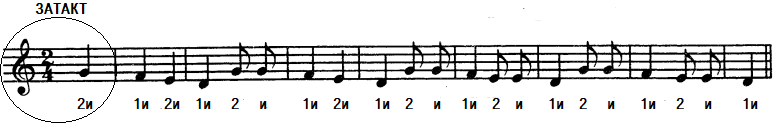 Рука при дирижировании в размере 2/4 затакта на слабую долю сразу поднимается вверх на четвертную длительность. В этом случае затакт начинался с четвертной длительности.Переписать данную мелодию в тетрадь по ритмике, подписать ритмические доли под каждой ноткой (т.е. то, как мы считаем нотки в размере 2/4: 1и 2и) и подчеркнуть/обвести затакт в данной мелодии.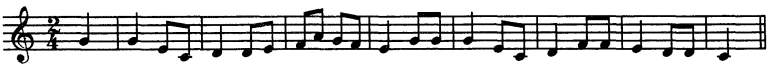 Дорогие ребята и родители! По всем вопросам (непонятная тема, трудности с домашним заданием и др.) можно и нужно писать мне на почту darsert.solf@gmail.com